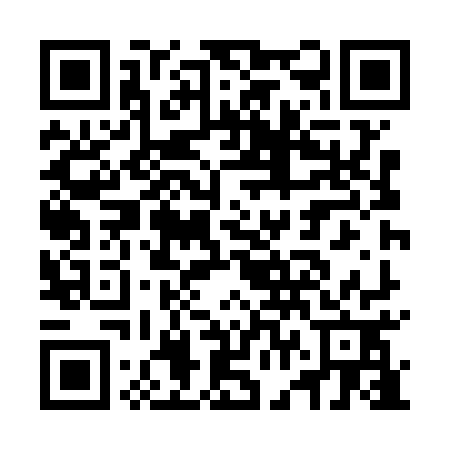 Prayer times for Kolinowice Gorne, PolandWed 1 May 2024 - Fri 31 May 2024High Latitude Method: Angle Based RulePrayer Calculation Method: Muslim World LeagueAsar Calculation Method: HanafiPrayer times provided by https://www.salahtimes.comDateDayFajrSunriseDhuhrAsrMaghribIsha1Wed3:025:2612:495:558:1310:262Thu2:595:2412:495:568:1410:293Fri2:555:2212:495:578:1610:324Sat2:525:2012:485:588:1810:355Sun2:485:1812:485:598:1910:386Mon2:455:1712:486:008:2110:417Tue2:415:1512:486:018:2210:448Wed2:385:1312:486:028:2410:479Thu2:345:1212:486:038:2510:5010Fri2:335:1012:486:038:2710:5311Sat2:335:0912:486:048:2810:5612Sun2:325:0712:486:058:3010:5613Mon2:315:0612:486:068:3110:5714Tue2:315:0412:486:078:3310:5815Wed2:305:0312:486:088:3410:5816Thu2:305:0112:486:098:3610:5917Fri2:295:0012:486:098:3710:5918Sat2:294:5912:486:108:3811:0019Sun2:284:5712:486:118:4011:0120Mon2:284:5612:486:128:4111:0121Tue2:274:5512:486:138:4211:0222Wed2:274:5412:486:138:4411:0323Thu2:264:5312:496:148:4511:0324Fri2:264:5212:496:158:4611:0425Sat2:264:5012:496:168:4811:0426Sun2:254:4912:496:168:4911:0527Mon2:254:4812:496:178:5011:0628Tue2:254:4812:496:188:5111:0629Wed2:244:4712:496:198:5211:0730Thu2:244:4612:496:198:5311:0731Fri2:244:4512:496:208:5411:08